МБ ДОУ детский сад комбинированного вида № 5 «Березка»г. Белогорска Республики Крым«Сказочная страна игрушек»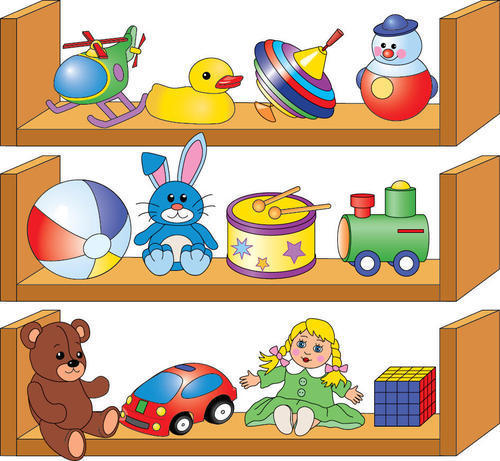 Конспект занятия для детей старшей группыВоспитатель: Гончарова И.В.«Сказочная страна игрушек»Цель: формировать социально-коммуникативное и речевое развитие детей дошкольного возрастаЗадачи:  овладение речью как средством  общения и культуры;развивать коммуникативные навыки и социальную активность дошкольников;Употреблять в речи прилагательные обозначающие положительные качества;Учить подбирать слова,  относящиеся к данной ситуации;Развивать связную речь;Упражнять детей в словообразовании по аналогу;Создать атмосферу доброжелательности, взаимопонимания и любви;Обучать умению слушать и слышать других;Развивать навыки общения в различных жизненных ситуациях;Воспитывать доброжелательное отношение к сверстникам.Материал: панно, изображение солнца, тучки, дерева, цветка, птичек, бабочки; картинка «Гномика»;  подставки для рисования на стекле.Раздаточный материал: карточки с фруктами и овощами, разноцветные кружочки;  карточки с паровозиком, цифры.Ход занятия	Знакомство педагога с детьми.«Проходите, проходите,Очень рада видеть вас.Поиграть вас приглашаю И загадку загадаю»В нем живет моя семьяМама, папа, брат и яА ещё живет там кошка,Тихо дремлет на порожке. Что же это – это ….. (ДОМ)«Подними ладошки вышеИ сложи над головой.Что же вышло?Вышла крыша.А под крышей мы с тобой!»	Дети отвечают, на вопрос кто живет в этом домике, и называют свои имена.Задание Создать панно – композицию «Сказочная страна игрушек»В вашей группе поселилась добротаБудут здесь сегодня добрые дела. Всем приятна доброта, Для детей она важна!- Я знаю, ребята, что вы любите играть в разные интересные игры. Что вам нужно для игры (ответы детей).Давайте представим, «что мы попали  в СКАЗОЧНУЮ СТРАНУ ИГРУШЕК. В этой стране всегда тепло, а это значит – (ответы детей) - светит солнышко. Иногда идет теплый дождик. Солнце и дождь помогают расти – (ответы детей) - цветам, деревьям. А если есть деревья, трава и цветы, значит, там есть (ответы детей) - птицы и насекомые.  	Вот мы с вами и создали «СКАЗОЧНУЮ СТРАНУ ИГРУШЕК».	Игрушки, как и вы, ребята ,тоже очень любят играть и путешествовать.2.Игровое задание «Паровозик»	Предложить детям запомнить номера вагончиков и пассажиров. Условие: в дороге вагончики перепутались. Расставьте правильно цифры в пределах 5.     «Едут, едут, путь открыт     Быстро поезд их домчит».	И привез зверят поезд на сказочную лесную полянку. На полянке детей встретил … ВОЛК.Вопросы к детям: как вы думаете, какое настроение у волка?Назовите сказки , в которых встречается волк?- В сказках случаются интересные превращения.«Вы сейчас не мальчики, вы сейчас не девочкиПокружились, покружились и в зайчишек превратились»- Ой, ребята, посмотрите , кто к нам выбежал на полянку …..(ЛИСА)- А как вы думаете рада Лисичка нашей встрече с ней. (ответы детей) - А в каких сказках встречаются заяц и лисичка (ответы детей) – «Теремок», «Заяц-хваста», «Заюшкина избушка» и т.п.«Вы сейчас не зайчики,А девочки и мальчики.Покружились, покружилисьИ в ребяток превратились»- Во время путешествия нужно сделать привал. Привал, ребята – это отдых. Согласны ребята?  (ответы детей).3. Предлагаю вам поиграть в игру «Вкусные слова»- Давайте вспомним вкусные слова и представим, что мы угощаем друг друга. Пример: Света я тебя угощаю мороженным; Мелие, я тебя угощаю виноградом и т.д.- Вы дружные ребята? (ответы детей)«Собрались все дети в кругЯ твой друг и ты мой друг.Крепче за руки возьмемсяИ друг другу улыбнемся»4.Самомассаж «Дождик травку поливает, 
Ветер дерево качает
Листики висят, висят,  
И тихонько вниз летят.
Дети в садик выбегают, 
И листочки собирают.5.Зрительная гимнастика-Посмотрите дети вверх, вниз, вправо, влево, прямо.«Я найду слова везде и на небе, и в воде,На полу, на потолкеНа носу и на руке».- Давайте найдем слова на небе, в воде.Дети называют слова.6.Игровое задание «Части суток»«Солнце улыбается вы встали вместе с ним.»Вопрос детям:  - С чего начинается день? (ответы детей)«Прогулка начинается под небом голубым»Вопрос к детям: - Когда вы выходите на прогулку? (ответы детей)«День закончился,  пора уходить нам ,  детвора»Вопрос к детям: - Когда это время наступает? (ответы детей)В небе звездочки горят.Птицы спят и рыбки спят.Спят цветы в саду на грядках,Ну а мы – в своих кроватках.Вопрос к детям: - Когда ребята вы ложитесь спать? (ответы детей)7.Игровое задание «Соотнеси цвет с  фруктом или овощем»«В СКАЗОЧНОЙ СТРАНЕ ИГРУШЕК во время сильного  ветра  слетели все краски (цвета) с овощей и фруктов и они стали прозрачными,и нам надо соотнести цвет (краску) с овощем или фруктом». Самостоятельная работа детей с раздаточным материалом.Развитие мелкой моторики8.Пальчиковая играПод грибом – шалашик домик (соединить ладошки шалашиком)Там живет веселый гномик.Мы тихонько постучим,  (постучать кулаком одной руки о ладонь другой руки)В колокольчик позвоним.Двери нам откроет гномик,Станет звать в шалашик-домик.В домике дощатый пол, (ладони опустить вниз, ребром прижать друг к другу)А на нем – дубовый стол. Рядом стул с высокой спинкой.На столе тарелка с вилкой.И блины горой стоят Угощенье для ребят.9. Скажите ребята, а какое у нас сейчас время года? (ответы детей)На смену зиме очень быстро спешит весна.Недаром говорят, что весна – утро года.Природа просыпается, ярче и теплее светит солнышко.Предлагаю вам ребята нарисовать весеннее утро  на песке. «Нарисуй весеннее  утро»Солнышко помогает весне  быстрее   прийти на землю и разбудить природу.10.Игра «Сравни и назови»	Воспитатель начинает фразу, дети заканчивают.Солнце желтое, как ….. (ответы детей)Солнце круглое, как ,,,,,, (ответы детей)Солнце ласковое, как ,,,,, (ответы детей)Солнышко ласковое, как мама. Игра «Назови маму ласково»	Дети произносят слова и выкладывают из желтых лент солнышко. - Мама ваше солнышко, а вы его добрые, умные лучики, от которого всем тепло и радостно.- СКАЗОЧНАЯ СТРАНА ИГРУШЕК не прощается с вами ребята, а приглашает в новые интересные путешествия в мир детства, фантазий и творчества.Наше занятие заканчивается, спасибо вам ребята.Я желаю вам добра, но совсем не серебра!Я добра желаю всем, но не золота совсем!Я желаю вам добра – доброй ночи до утра,Всем желаю добрых снов, добрых дел и добрых слов.Я желаю, чтобы с вами людям было веселей,Чтобы добрыми глазами вы смотрели на людей,Чтобы были справедливы и в решениях мудры.К людям будете добры вы – люди будут к вам добры!